ТВЕРСКАЯ ОБЛАСТЬЗАКОНО ДОБРОВОЛЬЧЕСКОЙ (ВОЛОНТЕРСКОЙ) ДЕЯТЕЛЬНОСТИВ ТВЕРСКОЙ ОБЛАСТИПринят Законодательным СобраниемТверской области 13 сентября 2018 годаНастоящий Закон регулирует отношения, возникающие в сфере добровольчества (волонтерства) в Тверской области, и направлен на поддержку и развитие добровольческой (волонтерской) деятельности на территории Тверской области.Статья 1. Понятия, используемые в настоящем ЗаконеПонятия, используемые в настоящем Законе, применяются в значениях, определяемых Федеральным законом от 11.08.1995 N 135-ФЗ "О благотворительной деятельности и добровольчестве (волонтерстве)" и иными федеральными законами.Статья 2. Задачи добровольческой (волонтерской) деятельностиК задачам добровольческой (волонтерской) деятельности относятся:1) распространение гуманитарных ценностей в обществе;2) содействие органам государственной власти и местного самоуправления в решении социальных задач;3) формирование механизмов вовлечения граждан в общественную деятельность, направленную на улучшение качества жизни населения;4) получение гражданами навыков самореализации и самоорганизации для решения социальных задач;5) развитие и поддержка гражданских инициатив, направленных на организацию добровольческой (волонтерской) деятельности.Статья 3. Полномочия органов государственной власти Тверской области в сфере добровольчества (волонтерства)1. К полномочиям Законодательного Собрания Тверской области в сфере добровольчества (волонтерства) относятся:1) принятие законов и иных нормативных правовых актов Тверской области;2) осуществление контроля за соблюдением и исполнением законов Тверской области;3) иные полномочия в соответствии с законодательством.2. К полномочиям Правительства Тверской области в сфере добровольчества (волонтерства) относятся:1) участие в реализации государственной политики в сфере добровольчества (волонтерства);2) разработка и реализация государственных программ (подпрограмм) Тверской области, содержащих мероприятия, направленные на поддержку добровольчества (волонтерства);3) утверждение порядка взаимодействия исполнительных органов Тверской области, подведомственных им государственных учреждений с организаторами добровольческой (волонтерской) деятельности, добровольческими (волонтерскими) организациями;(в ред. Закона Тверской области от 06.12.2023 N 71-ЗО)4) оказание поддержки организаторам добровольческой (волонтерской) деятельности, добровольческим (волонтерским) организациям, в том числе в их взаимодействии с государственными и муниципальными учреждениями и иными организациями, социально ориентированным некоммерческим организациям, государственным и муниципальным учреждениям, обеспечивающим оказание организационной, информационной, методической и иной поддержки добровольцам (волонтерам), организаторам добровольческой (волонтерской) деятельности и добровольческим (волонтерским) организациям;5) популяризация добровольческой (волонтерской) деятельности;6) поддержка муниципальных программ (подпрограмм), содержащих мероприятия, направленные на поддержку добровольчества (волонтерства);7) методическое обеспечение органов местного самоуправления муниципальных образований Тверской области и содействие им в разработке и реализации мер по развитию добровольчества (волонтерства) на территориях муниципальных образований Тверской области;8) формирование координационных и совещательных органов в сфере добровольчества (волонтерства), создаваемых при Правительстве Тверской области и иных исполнительных органах Тверской области.(в ред. Закона Тверской области от 06.12.2023 N 71-ЗО)3. Правительство Тверской области осуществляет полномочия, указанные в части 2 настоящей статьи, непосредственно или через уполномоченный им исполнительный орган Тверской области (далее - уполномоченный орган), если иное не установлено законодательством.(в ред. Закона Тверской области от 06.12.2023 N 71-ЗО)Статья 4. Основные направления добровольческой (волонтерской) деятельности в Тверской областиОсновными направлениями добровольческой (волонтерской) деятельности в Тверской области являются:1) оказание помощи гражданам, нуждающимся в посторонней помощи и поддержке, в том числе находящимся в организациях здравоохранения, социальной защиты;2) участие граждан в поиске лиц, пропавших без вести;(п. 2 в ред. Закона Тверской области от 06.12.2023 N 71-ЗО)3) участие в подготовке населения к действиям при возникновении чрезвычайных ситуаций;4) оказание помощи лицам, пострадавшим в результате стихийных бедствий и других чрезвычайных обстоятельств;5) участие в развитии образования, культуры, популяризации знаний, инноваций;6) содействие организации социально-психологического сопровождения;7) участие в охране окружающей среды, защите животного и растительного мира, в благоустройстве территорий;8) содействие созданию условий для творческого самовыражения и раскрытия творческого и интеллектуального потенциала каждого, включая содействие в организации конкурсных, фестивальных и иных мероприятий;9) участие в организации и проведении массовых культурных, спортивных и других общественных мероприятий, а также организации свободного времени детей, молодежи, граждан пожилого возраста;10) участие в развитии и популяризации физической культуры и спорта (массового, детско-юношеского, школьного и студенческого спорта, спорта инвалидов и лиц с ограниченными возможностями здоровья, физической культуры граждан пожилого возраста);11) содействие популяризации объектов культурного наследия (памятников истории и культуры), помощь в мероприятиях по обеспечению сохранности объектов культурного наследия (памятников истории и культуры) и их территорий;12) участие в восстановлении и уходе за воинскими захоронениями;13) участие в экскурсионно-туристической деятельности;14) содействие развитию деятельности, направленной на сохранение и восстановление традиционной народной культуры;15) содействие укреплению мира, дружбы и согласия между народами, предотвращению социальных, национальных, религиозных конфликтов;16) участие в социальной реабилитации детей-сирот, детей, оставшихся без попечения родителей, безнадзорных детей, детей, находящихся в трудной жизненной ситуации;17) оказание бесплатной юридической помощи гражданам и некоммерческим организациям, правовое просвещение населения;18) содействие деятельности по производству и (или) распространению социальной рекламы;19) содействие развитию научно-технического и художественного творчества детей и молодежи;20) содействие патриотическому, духовно-нравственному воспитанию детей и молодежи, а также поддержка молодежных инициатив, проектов и программ детских и молодежных движений и организаций;21) участие в организации и проведении мероприятий, направленных на профилактику негативных явлений среди детей и молодежи (алкоголизм, табакокурение, токсикомания, наркомания, игровая зависимость, зависимость от наркотических и психотропных веществ);22) иные направления добровольческой (волонтерской) деятельности.Статья 5. Организационная поддержка добровольческой (волонтерской) деятельностиОказание организационной поддержки добровольческой (волонтерской) деятельности может осуществляться в соответствии с нормативными правовыми актами Тверской области посредством:1) проведения мониторинга потребностей государственных, муниципальных и негосударственных организаций в труде добровольцев (волонтеров);2) оказания методического содействия добровольцам (волонтерам), организаторам добровольческой (волонтерской) деятельности и добровольческим (волонтерским) организациям;3) организации мероприятий совместно с добровольческими (волонтерскими) организациями, организаторами добровольческой (волонтерской) деятельности и добровольцами (волонтерами);4) привлечения добровольческих (волонтерских) организаций, организаторов добровольческой (волонтерской) деятельности и добровольцев (волонтеров) к участию в социально-направленных мероприятиях, проводимых органами государственной власти Тверской области;5) морального поощрения участия в добровольческой (волонтерской) деятельности в порядке и на условиях, предусмотренных законодательством Тверской области;6) организации и проведения конкурса на лучшую добровольческую (волонтерскую) организацию Тверской области, конкурса "Доброволец (волонтер) года" и иных конкурсов в порядке, утвержденном Правительством Тверской области;7) содействия в участии добровольцев (волонтеров) во всероссийских, межрегиональных и областных конкурсах, в слетах, обучающих семинарах, тренингах, фестивалях и иных мероприятиях для добровольцев (волонтеров).Статья 6. Информационная поддержка добровольческой (волонтерской) деятельности1. В целях оказания информационной поддержки добровольческой (волонтерской) деятельности на официальном сайте Правительства Тверской области или уполномоченного органа в информационно-телекоммуникационной сети Интернет в случаях и порядке, предусмотренных законодательством, размещается следующая информация:1) о добровольцах (волонтерах), организаторах добровольческой (волонтерской) деятельности и добровольческих (волонтерских) организациях, осуществляющих деятельность на территории Тверской области;2) об организациях и гражданах, нуждающихся в помощи добровольцев (волонтеров);3) о реализации государственных программ (подпрограмм) Тверской области, содержащих мероприятия, направленные на поддержку добровольческой (волонтерской) деятельности;4) о формах, видах и порядке предоставления государственной поддержки добровольческим (волонтерским) организациям;5) иная информация, связанная с поддержкой добровольческой (волонтерской) деятельности.2. Информация, указанная в части 1 настоящей статьи, размещается с соблюдением требований законодательства о персональных данных.Статья 7. Финансовая поддержка добровольческой (волонтерской) деятельностиФинансовая поддержка добровольческой (волонтерской) деятельности осуществляется в соответствии с законодательством.Статья 8. Вступление в силу настоящего ЗаконаНастоящий Закон вступает в силу со дня его официального опубликования.Губернатор Тверской областиИ.М.РУДЕНЯТверь28 сентября 2018 годаN 42-ЗО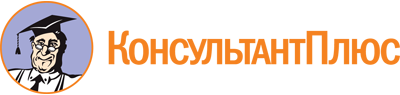 Закон Тверской области от 28.09.2018 N 42-ЗО
(ред. от 06.12.2023)
"О добровольческой (волонтерской) деятельности в Тверской области"
(принят Законодательным Собранием Тверской области 13.09.2018)Документ предоставлен КонсультантПлюс

www.consultant.ru

Дата сохранения: 14.06.2024
 28 сентября 2018 годаN 42-ЗОСписок изменяющих документов(в ред. Закона Тверской области от 06.12.2023 N 71-ЗО)